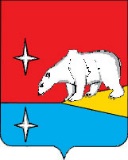 СОВЕТ ДЕПУТАТОВ ГОРОДСКОГО ОКРУГА ЭГВЕКИНОТР Е Ш Е Н И Еот 13 ноября 2020 г.	 	                   	      № 99				        п. ЭгвекинотО признании утратившими силу отдельных муниципальных нормативных правовых актов городского округа ЭгвекинотВ целях приведения муниципальных нормативных правовых актов городского округа Эгвекинот в соответствие с законодательством Российской Федерации, руководствуясь Бюджетным кодексом Российской Федерации, Налоговым кодексом Российской Федерации, Федеральным законом от 6 октября 2003 г. № 131-ФЗ «Об общих принципах организации местного самоуправления в Российской Федерации», Уставом городского округа Эгвекинот, Совет депутатов городского округа ЭгвекинотРЕШИЛ:1. Признать утратившими силу следующие муниципальные нормативные правовые акты:1) Решение Совета депутатов Иультинского муниципального района от 12 ноября 2015 г. № 155 «О введении системы налогообложения в виде единого налога на вмененный доход для отдельных видов деятельности на территории городского округа Эгвекинот Чукотского автономного округа»;2) Решение Совета депутатов Иультинского муниципального района от 24 декабря 2015 г. № 186 «О внесении изменений в решение Совета депутатов Иультинского муниципального района от 12 ноября 2015 г. № 155 "О введении системы налогообложения в виде единого налога на вмененный доход для отдельных видов деятельности на территории городского округа Эгвекинот Чукотского автономного округа"»;3) Решение Совета депутатов городского округа Эгвекинот от 11 ноября 2016 г.         № 280 «Об установлении на 2017 год значения корректирующего коэффициента базовой доходности К2 для налогоплательщиков, применяющих систему налогообложения в виде единого налога на вмененный доход для отдельных видов деятельности, на территории городского округа Эгвекинот»;4) Решение Совета депутатов городского округа Эгвекинот от 23 декабря 2016 г.       № 291 «О внесении изменений в отдельные решения Совета депутатов Иультинского муниципального района и Совета депутатов городского округа Эгвекинот»;5) Решение Совета депутатов городского округа Эгвекинот от 29 апреля 2020 г. № 75 «О внесении изменения в Решение Совета депутатов Иультинского муниципального района от 12 ноября 2015 г. № 155 и об установлении на 2020 год значения корректирующего коэффициента базовой доходности К2 для налогоплательщиков, применяющих систему налогообложения в виде единого налога на вмененный доход для отдельных видов деятельности, на территории городского округа Эгвекинот».2. Настоящее решение подлежит обнародованию в местах, определенных Уставом городского округа Эгвекинот, и размещению на официальном сайте Администрации городского округа Эгвекинот в информационно-телекоммуникационной сети «Интернет».3. Настоящее решение вступает в силу с 1 января 2021 года.4. Контроль за исполнением настоящего решения возложить на Председателя Совета депутатов городского округа Эгвекинот Шаповалову Н.С.Главагородского округа Эгвекинот            Председатель Совета депутатов            городского округа Эгвекинот                                      Р.В. Коркишко                                  Н.С. Шаповалова